.Traslation by:  Miguel Ángel Sanjuán "Wild West LD&CWD"[1 – 8]:	SIDE MAMBO STEP RIGHT, SIDE MAMBO STEP LEFT, RUMBA BOX RIGHT FWD[9-16]:	 BACK LOCK STEP, COASTER STEP toe RIGHT, ROCKING CHAIR DOUBLE FWD DIAGONALLY TO THE LEFT CORNER, SHUFFLE FWD TO LEFT[17-24]:	¼ TURN TO RIGHT, DOUBLE ROCKING CHAIR TO THE RIGHT CORNER DIAGONALLY, SHUFFLE FWD TO RIGHT, PADDLE (TOTAL TURN ½) TO LEFT.[25-32]:	 PADDLE (TOTAL TURN ½) TO RIGHT, STEP 1/8 FWD ½ TURN LEFT, CROSS LEFT STEP, CROSS RIGHT STEP.Contact: wildwest.svh@gmail.commiquel.sanjuan@wildwestlinedancecountry.comhttp://wildwestlinedancecountry.blogspot.com.esVOLVER A EMPEZAREl Perdón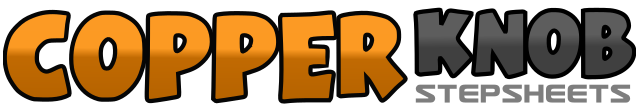 .......Count:32Wall:2Level:Beginner.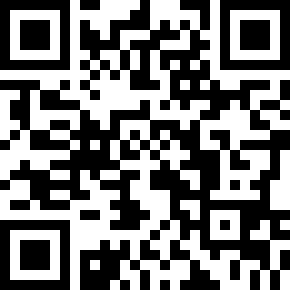 Choreographer:Montse Garres (ES) - March 2015Montse Garres (ES) - March 2015Montse Garres (ES) - March 2015Montse Garres (ES) - March 2015Montse Garres (ES) - March 2015.Music:El Perdón (Wild West Version) - Nicky Jam & Enrique IglesiasEl Perdón (Wild West Version) - Nicky Jam & Enrique IglesiasEl Perdón (Wild West Version) - Nicky Jam & Enrique IglesiasEl Perdón (Wild West Version) - Nicky Jam & Enrique IglesiasEl Perdón (Wild West Version) - Nicky Jam & Enrique Iglesias........1 & 2Step side R to R foot and return to the site.3 & 4Step side L to L foot and return to the site.5 & 6Step R to R side, Step L foot together R, step R Forward7 & 8Step L Forward to raise R, step L back.9 & 10Step back on R, step L across in front of R (lock)11 & 12Step back on R, step back L beside L foot, R foot step forward13 - 14Turn 1/8 turn L (10:30) Rock R forward, rock R back15 & 16Step forward R, step L next to R, step R foot.17 – 18¼ Turn R (1:30), rock L forward and rock back on L.19 & 20Step L foot forward, R foot L together, step L foot.21&22&23&24Turn ½ turn L carrying four times (7:30) 1/8.25&26&27&28Turn ½ R back to doing four times (steps) 1/8 (1.30).29 - 30Step forward 1/8 turn to the L with the right foot to recover at (12:00), and turn ½ turn L.31 - 32Cross R foot over L foot, cross L foot over R foot.